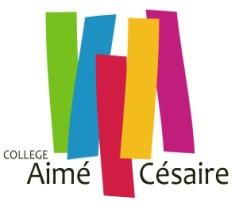 2, rue des Frères Bertrand69120 VAULX EN VELINTEL. : 04 78 80 63 96FAX : 04 72 04 58 56				 FOURNITURES  SCOLAIRES   6ème     (SIXIEME)Matériel indispensable commun à toutes les disciplines Bien prévoir le renouvellement en cours d’année Les manuels scolaires vous seront remis en début d’année, prévoir de quoi les couvrir.FRANÇAIS	 1  MAXI cahier grand format  (24x32) grands carreaux, 96 pagesAttendre la rentrée, mais prévoir l’achat de  de lecture dans l’année (environ 20 €)MATHEMATIQUES	 2   MAXI cahiers grand  format, 24x32  GRAND CARREAUX, sans spirales, 96 pages   1 calculatrice scientifique Collège, nous recommandons une Ti Collège Plus (TEXAS INSTRUMENTS                    utilisée aussi en sciences physiques)	 1  compas (avec une molette où on peut introduire un crayon)Pour la géométrie, prévoir 3 euros pour l’achat d’un Kit de géométrie (réquerre et rapporteur) proposée à la vente par les professeurs de mathématiquesTECHNOLOGIE 	  	 1  clé USB (2 GO minimum) 	 1 porte-vue (60 vues)
	SCIENCES DE LA VIE ET DE LA TERRE 	 1 MAXI cahier grand format 24x32 grands carreaux	 1 protège cahier 24x32	 10 feuilles blanches (feuilles d’imprimante)Les feuilles sont à glisser dans le protège cahierANGLAIS 1 MAXI  cahier grand format 24x32 grands carreaux , 142 pages 1  protège cahier 24x32 1  cahier petit format, 96 pagesALLEMAND SI BILANGUE 1 MAXI cahier grand format 24x32 grands carreaux sans spirales, 96 pages 1  protège cahier bleu 24x32HISTOIRE GEOGRAPHIE ED CIVIQUE 2 MAXI  cahiers  grand format 24x32 grands carreaux , 96 pages 2  protèges cahiers 24x32EDUCATION PHYSIQUE ET SPORTIVE Tenue de sport obligatoire composée au minimum d’une paire de chaussures de Sport lacées, d’un short, d’un tee-shirt ou  d’un survêtement (pas de casquette ni de chemise) Maillot de bain  Serviette de bain  Bonnet de bain  (Eventuellement des lunettes de bain)EDUCATION MUSICALE 	 1  porte vues format A4 (40 vues)ARTS PLASTIQUES Peinture gouache (en tubes)  Les trois couleurs primaires : Jaune primaire, Rouge magenta, Bleu cyan 1 tube de noir et 1 tube de blanc
 Pinceaux
 	 1 à poils brosse (entre le n°12 et le n°18)
 	 2 à poils lisses dont 1 fin (n°20 environ)
 	 1 épais (n°16 environ)
 x2 pochettes de feuilles à dessin (pochettes CANSON -180grammes-24X32 cm) 
 1 cahier de travaux pratiques, grand format uniquement et sans spirale, avec des feuilles à carreaux intercalées de feuilles à dessin.
 Des crayons de couleur dans la trousse (toutes les couleurs fondamentales)
 Des feutres de couleurs (pas de feutres surligneurs) 	 Feuilles de papier calque             Un feutre noir finAvoir toute l’année sur soi : Crayon de papier / règle / gomme / taille crayon / tube de colle / ciseaux
 cahier de texte (et non un agenda)
 1 stylo bleu type FRIXION + recharges
   stylos à bille (vert, rouge et noir) 
 1 crayon à papier
 1 gomme
 3 surligneurs de couleurs différentes
 1 taille crayon avec réservoir
 crayons de couleur 1 règle graduée de 30cm
 3  bâtons de colle
 1 paire de ciseaux (10cm maximum)
 3 cahiers de brouillon  feuilles simples 21X29.7  grands carreaux
 feuilles doubles 21X29.7  grands carreaux feuilles doubles 21X29.7  petits carreaux 1 dossier à élastiques avec nom, prénom et classe